   Smer: Fizioterapeutski tehničar   I I  godina    PITANJA: 1.   Koje vrste umetnosti podrazumevamo pod likovnim umetnostima2.   Sta je zlatni presek3.   Koje su primarne a koje komplementarne boje koje su tople,a koje hladne boje,koje su ne boje4.   Kako se zove cuveni spomenik u Mikeni5.   Kako se zovu tri stila grckog stuba6.   Navedi slikarske tehnike7.   Navedi nekoliko cuvenih spomenika grcke i rimske kulture8.   Kako se zovu dva umetnicka stila srednjovekovne umetnosti u Evropi i u cemu se razlikuju9.   Pet srpskih srednjovekovnih zaduzbina Nemanjica,navedi10. Gde i kada se radja stil renesansa11. Navedi nekoliko najznacajnijih renesansnih umetnika i navedi njihova dela12. Poredjaj hronoloski umetnicke stilove od romanike do 20. veka13. Navedi barokne umetnike14. Kojem likovnom pravcu pripadaju Zak Luj David,Antonio Kanova i Arsa Teodorovic15. Navedi pet fruskogorskih manastira16. Kako se zove provladjujuci stil u Vojvodini  tokom prve polovine 19. veka17. Sta je Meduzin splav18. Na  koji nacin su slikali impresionisti 19. Navedi dva srpska umetnika prve polovine 20. veka20. Tri najznacajnija predstavnika postimpresionizma u Francuskoj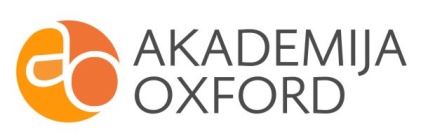 